INNVITASJON TIL ØSTLANDSMESTERSKAPET 2023, 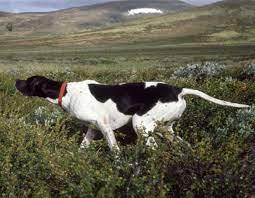 NPK sine distrikter på Østlandet inviterer til Østlandsmesterskapet 2023, som planlegges på fjellet helgen Fredag 20 – Søndag 22 oktober i Sømådalen (Engerdal). Pris pr deltager med 1 hund: kr. 500,- for helgen.Sted blir Johnsgård turistsenter og Camping i Femunden (https://johnsgard.no/). Her er det gode campinghytter og fasiliteter. Den enkelte må ta kontakt direkte med Johnsgård for bestilling overnatting. Finnes store hytter med bad og dusj, 3 sov med 2 senger i hvert. Kr 860,- pr døgn  Hytter med 2 sov og 2 senger i hver, med bad og dusj, kr 815,- pr døgn og mindre hytter med 4 senger uten dusj og bad, kr 490,- pr døgn. ( Dusj og WC i fellesanlegget) Når dere bestiller overnatting så oppgi kode «NPK-Østlandsmesterskap» for å få de avtalte priser. Vi planlegger felles bespisninger. Og som tidligere festmiddag på lørdag med premieutdelinger blir det alltids noen som bidrar med Pointersangen i år også. Vi regner jo med Trond og Per som et selvfølgelig innslag. Andre som melder seg så er det bare å slå på glasset Meny er foreslått som følger: Enkel Forrett, Hovedrett jegergryte ( uten gluten) og enkel dessert med kaffe.Pris pr snute:  kr. 350,-   Barnemeny eller andre ønsker må avtales direkte med Monica. Terrengene rundt avtales med Engerdal Fjellstyre og gjennomføres slik at deltakerne må løse kort på Inatur til sum kr 80,- pr hund pr dag.Link: https://www.inatur.no/jakt/50fa9cd3e4b0bae33dbfe0c8/treningskort-fugl-hare-radyr-og-elghunder-pa-statsallmenningen-i-engerdal   Arrangementet passer meget godt for nybegynnere og ungdom – lærerikt og sosialt for alle. Og selvfølgelig ønsker vi også alle de etablerte til å bidra med stemning og god kunnskap i fjellet OG i samlingene på kvelden.Fredag planlegger vi en økt med instruksjon og rammer for helgen, etterfulgt av sosialt samvær utover kvelden. Grillen står klar fra 19.30 Lørdag gjennomføres Østlandsmesterskapet. Partier planlegges med instruktører som kan gi veiledning underveis for de som trenger det.
Arrangementet har to klasser: UK, unghundklasse for hunder opp til 2 år og AK aktivklasse for hunder over 2 år. De som ikke kommer med på finaleslipp, deles inn i treningspartier med instruktør. Søndag settes opp instruksjonspartier.
Litt avhengig av antall, som ønsker delta har vi tatt utgangspunkt på 4 partier av 10 stk i hvert parti. Hver påmeldt kan stille med 1 hund. Det er også anledning til å ta apportbevis på arrangementet (kr 100,-).Når man skal ut i fjellet må en ha med: Mat og driikke til både seg selv og hund Rett bekledning til rett vær. Varmt tøy som bacup. Ta med Vind / skalltøy Rett fottøy. Våte myrområder. Varmedekken til hundenDyrevelferd: Ved slike arrangement er arrangør pålagt å sjekke at alle hunder er friske og evner delta i fjellet. Hunder som må ligge i bil eller bur på hytta skal ha mulighet for å bli luftet. Den skal ha egnet klima og tilgang til vannPåmelding gjøres til: Lars Petter Berg E-post: lp.berg1@gmail.comOG påføres følgende:  Hundens navn og alder. Navn på fører og dennes alder og postnr på bosted ( Studieforbundet gir støtte til arrangementet ut fra disse kriterier) Førers telefon og E-post vi kan kommunisere på  Dette er viktig for de tilbakemeldinger som vil bli gitt og sikkerheten under arrangementet.Påmeldingsfrist:  10 oktober  Med vennlig hilsen Arrangørgruppa Østlandsmesterskapet 